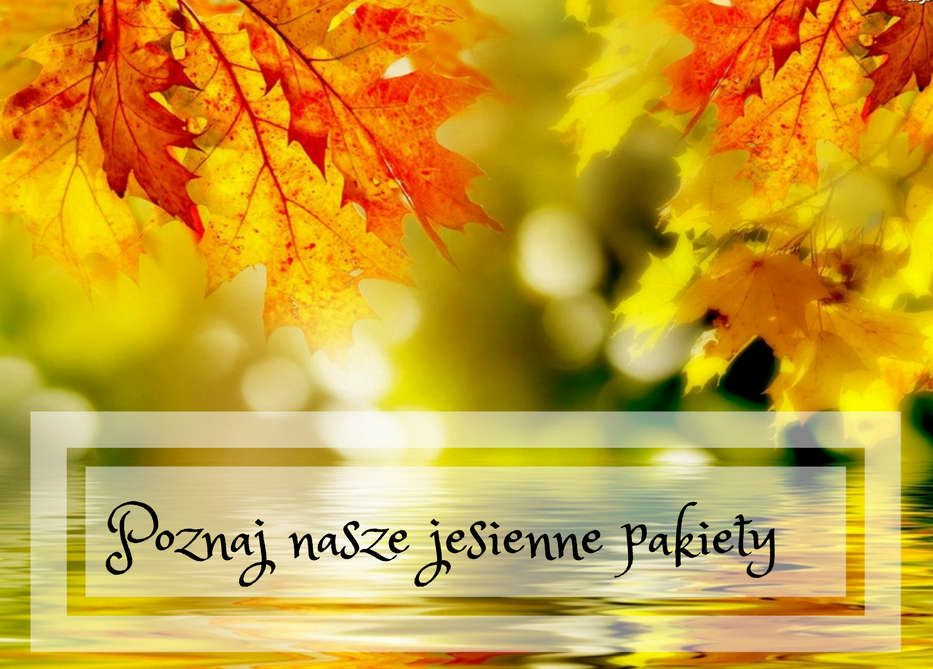 PAKIET TWARZPeeling kawitacyjny + Peeling medyczny                                  339 237zł Mandelac C z maską ATP  PAKIET CIAŁO4 zabiegi Karboksyterapii                                                          1200 600zł(redukcja tkanki tłuszczowej/cellulitu na wybraną partie ciała)PAKIET SPATerapia czekoladowa + manicure hybrydowy                          268 157zł